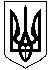 СМОЛІНСЬКА СЕЛИЩНА РАДАНОВОУКРАЇНСЬКОГО РАЙОНУ КІРОВОГРАДСЬКОЇ ОБЛАСТІВИКОНАВЧИЙ КОМІТЕТРІШЕННЯ30 вересня 2021 року							№ 150Про зміну поштової адресиоб’єкта нерухомостіКеруючись пунктом 11) статті 37 Закону України «Про місцеве самоврядування в Україні», з метою упорядкування нумерації об’єктів нерухомості на території Смолінської територіальної громади, згідно звернення громадян про зміну поштової адреси у зв’язку з помилковою нумерацією приміщення «Будинку побуту» по вул. КазаковаВ И Р І Ш И В:Визнати нумерацію приміщення «Будинок побуту» у смт. Смоліне Новоукраїнського району Кіровоградської області вул. Казакова б.44. Копію цього рішення направити заявнику.Контроль за виконанням даного рішення покласти на заступника селищного голови з питань діяльності виконавчих органів Смолінської селищної ради Бойка В.В. Селищний голова 								Микола МАЗУРА 